This document is what your children would be doing with Nursery adults for 10 minutes maximum every day. If you child gets fed up do not force them to come back! Try again tomorrow.The activities are explained well but if you need to make adaptations at home feel free. This weeks activity shouldn’t need too much adapting but you may needto be inventive with instruments a saucepan and wooden spoon, a whisk and a colander, an empty tub with elastic bands stretched over a paper ‘trumpet’ whatever you have the children will make it work. It is all about “performance” and you giving LOTS of praise!If you have any problems or queries please do contact school via phone or the Nursery email which I will be checking daily.Feel free to use the space provided to jot down notes of how well they get on. The “look listen and note” section is really to tell you what the children should be doing and what you need to look out for as evidence of learning.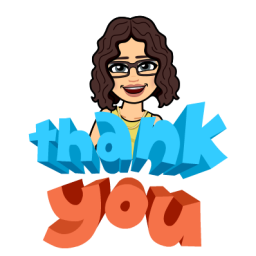 Most importantly have fun! ~Mrs P Aspect 2: General sound discrimination – instrumental soundsAspect 2: General sound discrimination – instrumental soundsAspect 2: General sound discrimination – instrumental soundsLook, listen and noteLook, listen and note how well children:choose appropriate words to describe sounds they hear (e.g. loud, fierce, rough,squeaky, smooth, bumpy, high, low, wobbly);match sounds to their sources;use sounds imaginatively to represent a story character;express an opinion about what they have heard.Look, listen and noteLook, listen and note how well children:choose appropriate words to describe sounds they hear (e.g. loud, fierce, rough,squeaky, smooth, bumpy, high, low, wobbly);match sounds to their sources;use sounds imaginatively to represent a story character;express an opinion about what they have heard.Look, listen and noteLook, listen and note how well children:choose appropriate words to describe sounds they hear (e.g. loud, fierce, rough,squeaky, smooth, bumpy, high, low, wobbly);match sounds to their sources;use sounds imaginatively to represent a story character;express an opinion about what they have heard.Wk 5:ActivityMusical Show and Tell:This is a super easy one this week. Get out anything and everything you have at home that resembles a musical instrument and encourage your child (and their siblings if they will!) to make a “concert” for you. You want singing, dancing, and music the full show. You and anyone not in the concert could then come and watch once they have had time to rehearse.The song can be made up or one they already know. The important part is the pride they feel in performing. 